继续教育中心通知第10号     （总第139号）       2022.6.17  吉林师范大学博达学院继续教育中心关于做好2022年下半年（第66次）全国计算机等级考试工作的通知全省各全国计算机等级考试考点：　　根据教育部教育考试院统一安排，由省教育考试院组织的2022年下半年全国计算机等级考试（简称NCRE）将于2022年9月24日至9月26日进行，现将考试的有关事项通知如下：　　一、报名及支付时间报名时间：2022年6月21日10:00至2022年6月24日18:00。考生支付报名费时间：2022年6月21日至2022年6月24日。二、报名流程及规定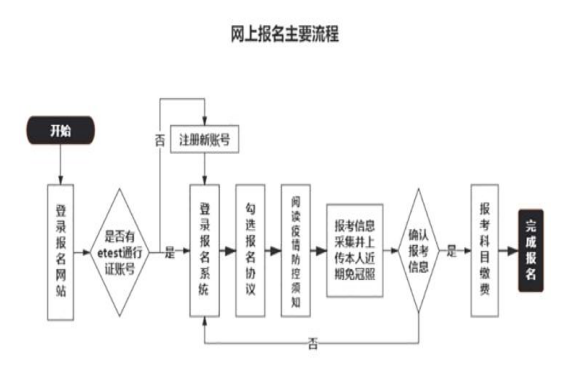 （一）本校已设考点的在校生必须在本校报名，不得跨校报名。我校学生报考考点代码：220013、考点名称：吉林师范大学。（二）网上报名采用全国计算机等级考试报名系统报名，网上报名分为网上信息填报和网上缴费两个阶段。第一阶段考生自行登录报名网站http://ncre-bm.neea.cn进行报名操作。注：本次报名需自行选择考试时间段。考生按系统提示进行账号注册，注册提交的个人信息必须真实、准确，注册成功后登录系统，填写个人基本信息、报考信息、上传照片后提交，等待考点审核。第二阶段完成网上填报后，考点必须通过考务管理系统检查考生照片是否规范、清晰。考生信息经考点审核通过后方可进行网上支付报名费。考生点击报名页面上的支付按钮，报名页面将跳转到支付平台的页面，按照支付平台的提示信息完成报名费支付。支付成功后，考生不能修改报考信息或退考退费。（三）考生缴费标准按吉财综函字[2000]第68号文件执行，考生报名收费标准为：一、二、三、四级报名费每人120元。（四）照片规格要求照片应为本人近期正面免冠彩色证件照；照片尺寸最小为192*144（高*宽，单位：像素），成像区大小为48mm*33mm(高*宽)；照片格式为JPG格式；照片大小：20KB-200KB注意事项：近期免冠照片，照片头部占位正确，比例协调，成像清晰，色彩自然，避免头发遮挡眉毛、耳朵，避免脸色铁青、发绿、发黄、苍白等偏色照片，避免和人物无关物品出现。三、准考证打印考生在2022年9月19日至9月26日自行登录报名系统打印准考证，准考证是考生参加考试的重要凭证，考生须及时打印并妥善保管。四、无纸化考试实施及要求考试全部科目采用无纸化的考试形式。有关事宜如下：(一)实施科目NCRE一级到四级将在Windows7平台下实施无纸化考试。(二)实施办法1．无纸化考试中，全部考试过程在计算机上完成。考试题型及分值：单项选择题20分；Word操作30分；Excel操作30分；PowerPoint操作20分。2．无纸化考试期间考试机上会显示和校验考生的照片，对于照片不符合要求的考生，不允许参加考试。五、考试时间及科目六、考生成绩查询考试成绩约在考试结束2个月后公布，考生可登录教育部考试中心中国教育考试网：（https://ncre.neea.edu.cn）查询本次考试成绩及证书信息。七、其他需要说明的重要事项二级MS Office高级应用与设计（科目代码65）等科目应用软件将升级到2016版（中文专业版），且需在考试机上安装IE9或以上版本。吉林省教育考试院2022年6月15日级别科目名称科目代码考试方式考试时间二级MS Office高级应用65无纸化120分钟